This is Schedule 1 referred to in the foregoingThe Renfrewshire Council (Bridge of Weir, A761 Bridge of Weir Road)(30 mph Speed Limit) Order 201*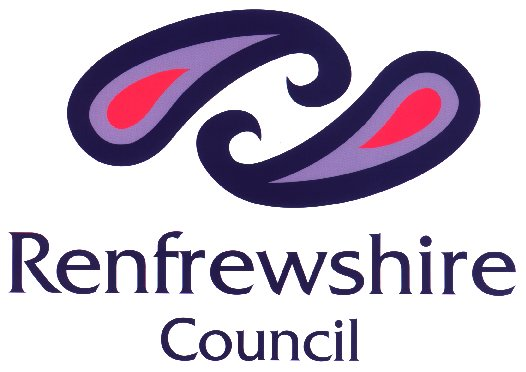 THE RENFREWSHIRE COUNCIL(BRIDGE OF WEIR, A761 BRIDGE OF WEIR ROAD)(30 MPH SPEED LIMIT) ORDER 201*THE RENFREWSHIRE COUNCIL(BRIDGE OF WEIR, A761 BRIDGE OF WEIR ROAD)(30 MPH SPEED LIMIT) ORDER 201*THE RENFREWSHIRE COUNCIL(BRIDGE OF WEIR, A761 BRIDGE OF WEIR ROAD)(30 MPH SPEED LIMIT) ORDER 201*THE RENFREWSHIRE COUNCIL(BRIDGE OF WEIR, A761 BRIDGE OF WEIR ROAD)(30 MPH SPEED LIMIT) ORDER 201*THE RENFREWSHIRE COUNCIL(BRIDGE OF WEIR, A761 BRIDGE OF WEIR ROAD)(30 MPH SPEED LIMIT) ORDER 201*THE RENFREWSHIRE COUNCIL(BRIDGE OF WEIR, A761 BRIDGE OF WEIR ROAD)(30 MPH SPEED LIMIT) ORDER 201*THE RENFREWSHIRE COUNCIL(BRIDGE OF WEIR, A761 BRIDGE OF WEIR ROAD)(30 MPH SPEED LIMIT) ORDER 201*THE RENFREWSHIRE COUNCIL(BRIDGE OF WEIR, A761 BRIDGE OF WEIR ROAD)(30 MPH SPEED LIMIT) ORDER 201*THE RENFREWSHIRE COUNCIL(BRIDGE OF WEIR, A761 BRIDGE OF WEIR ROAD)(30 MPH SPEED LIMIT) ORDER 201*THE RENFREWSHIRE COUNCIL(BRIDGE OF WEIR, A761 BRIDGE OF WEIR ROAD)(30 MPH SPEED LIMIT) ORDER 201*THE RENFREWSHIRE COUNCIL(BRIDGE OF WEIR, A761 BRIDGE OF WEIR ROAD)(30 MPH SPEED LIMIT) ORDER 201*THE RENFREWSHIRE COUNCIL(BRIDGE OF WEIR, A761 BRIDGE OF WEIR ROAD)(30 MPH SPEED LIMIT) ORDER 201*THE RENFREWSHIRE COUNCIL(BRIDGE OF WEIR, A761 BRIDGE OF WEIR ROAD)(30 MPH SPEED LIMIT) ORDER 201*THE RENFREWSHIRE COUNCIL(BRIDGE OF WEIR, A761 BRIDGE OF WEIR ROAD)(30 MPH SPEED LIMIT) ORDER 201*THE RENFREWSHIRE COUNCIL(BRIDGE OF WEIR, A761 BRIDGE OF WEIR ROAD)(30 MPH SPEED LIMIT) ORDER 201*THE RENFREWSHIRE COUNCIL(BRIDGE OF WEIR, A761 BRIDGE OF WEIR ROAD)(30 MPH SPEED LIMIT) ORDER 201*Arrangement of ArticlesArrangement of ArticlesArrangement of ArticlesArrangement of ArticlesArrangement of ArticlesArrangement of ArticlesArrangement of ArticlesArrangement of ArticlesDescriptionDescriptionDescriptionDescriptionArticleArticleArticleScheduleCitation and CommencementCitation and CommencementCitation and CommencementCitation and Commencement111-InterpretationInterpretationInterpretationInterpretation222-30 mph Speed Limit30 mph Speed Limit30 mph Speed Limit30 mph Speed Limit3331The Renfrewshire Council(Bridge of Weir, A761 Bridge of Weir Road)(30 mph Speed Limit) Order 201*The Renfrewshire Council(Bridge of Weir, A761 Bridge of Weir Road)(30 mph Speed Limit) Order 201*The Renfrewshire Council(Bridge of Weir, A761 Bridge of Weir Road)(30 mph Speed Limit) Order 201*The Renfrewshire Council(Bridge of Weir, A761 Bridge of Weir Road)(30 mph Speed Limit) Order 201*The Renfrewshire Council(Bridge of Weir, A761 Bridge of Weir Road)(30 mph Speed Limit) Order 201*The Renfrewshire Council(Bridge of Weir, A761 Bridge of Weir Road)(30 mph Speed Limit) Order 201*The Renfrewshire Council(Bridge of Weir, A761 Bridge of Weir Road)(30 mph Speed Limit) Order 201*The Renfrewshire Council(Bridge of Weir, A761 Bridge of Weir Road)(30 mph Speed Limit) Order 201*The Renfrewshire Council in exercise of the powers conferred on it by Sections 1, 82, 83 (2), 84, 85, 86, 87 and Part IV of Schedule 9 of the Road Traffic Regulation Act 1984 ("the Act") and of all other enabling powers and after consultation with Strathclyde Partnership for Transport and the Chief Constable of Police Scotland in accordance with Part III and V of Schedule 9 to the Act hereby make the following Order.The Renfrewshire Council in exercise of the powers conferred on it by Sections 1, 82, 83 (2), 84, 85, 86, 87 and Part IV of Schedule 9 of the Road Traffic Regulation Act 1984 ("the Act") and of all other enabling powers and after consultation with Strathclyde Partnership for Transport and the Chief Constable of Police Scotland in accordance with Part III and V of Schedule 9 to the Act hereby make the following Order.The Renfrewshire Council in exercise of the powers conferred on it by Sections 1, 82, 83 (2), 84, 85, 86, 87 and Part IV of Schedule 9 of the Road Traffic Regulation Act 1984 ("the Act") and of all other enabling powers and after consultation with Strathclyde Partnership for Transport and the Chief Constable of Police Scotland in accordance with Part III and V of Schedule 9 to the Act hereby make the following Order.The Renfrewshire Council in exercise of the powers conferred on it by Sections 1, 82, 83 (2), 84, 85, 86, 87 and Part IV of Schedule 9 of the Road Traffic Regulation Act 1984 ("the Act") and of all other enabling powers and after consultation with Strathclyde Partnership for Transport and the Chief Constable of Police Scotland in accordance with Part III and V of Schedule 9 to the Act hereby make the following Order.The Renfrewshire Council in exercise of the powers conferred on it by Sections 1, 82, 83 (2), 84, 85, 86, 87 and Part IV of Schedule 9 of the Road Traffic Regulation Act 1984 ("the Act") and of all other enabling powers and after consultation with Strathclyde Partnership for Transport and the Chief Constable of Police Scotland in accordance with Part III and V of Schedule 9 to the Act hereby make the following Order.The Renfrewshire Council in exercise of the powers conferred on it by Sections 1, 82, 83 (2), 84, 85, 86, 87 and Part IV of Schedule 9 of the Road Traffic Regulation Act 1984 ("the Act") and of all other enabling powers and after consultation with Strathclyde Partnership for Transport and the Chief Constable of Police Scotland in accordance with Part III and V of Schedule 9 to the Act hereby make the following Order.The Renfrewshire Council in exercise of the powers conferred on it by Sections 1, 82, 83 (2), 84, 85, 86, 87 and Part IV of Schedule 9 of the Road Traffic Regulation Act 1984 ("the Act") and of all other enabling powers and after consultation with Strathclyde Partnership for Transport and the Chief Constable of Police Scotland in accordance with Part III and V of Schedule 9 to the Act hereby make the following Order.The Renfrewshire Council in exercise of the powers conferred on it by Sections 1, 82, 83 (2), 84, 85, 86, 87 and Part IV of Schedule 9 of the Road Traffic Regulation Act 1984 ("the Act") and of all other enabling powers and after consultation with Strathclyde Partnership for Transport and the Chief Constable of Police Scotland in accordance with Part III and V of Schedule 9 to the Act hereby make the following Order.Citation and CommencementCitation and CommencementCitation and CommencementCitation and CommencementCitation and CommencementCitation and CommencementCitation and CommencementCitation and Commencement1.This Order may be cited as "The Renfrewshire Council (Bridge of Weir, A761 Bridge of Weir Road) (30 mph Speed Limit) Order 201*" and shall come into operation on the Xth day of X 201*.This Order may be cited as "The Renfrewshire Council (Bridge of Weir, A761 Bridge of Weir Road) (30 mph Speed Limit) Order 201*" and shall come into operation on the Xth day of X 201*.This Order may be cited as "The Renfrewshire Council (Bridge of Weir, A761 Bridge of Weir Road) (30 mph Speed Limit) Order 201*" and shall come into operation on the Xth day of X 201*.This Order may be cited as "The Renfrewshire Council (Bridge of Weir, A761 Bridge of Weir Road) (30 mph Speed Limit) Order 201*" and shall come into operation on the Xth day of X 201*.This Order may be cited as "The Renfrewshire Council (Bridge of Weir, A761 Bridge of Weir Road) (30 mph Speed Limit) Order 201*" and shall come into operation on the Xth day of X 201*.This Order may be cited as "The Renfrewshire Council (Bridge of Weir, A761 Bridge of Weir Road) (30 mph Speed Limit) Order 201*" and shall come into operation on the Xth day of X 201*.This Order may be cited as "The Renfrewshire Council (Bridge of Weir, A761 Bridge of Weir Road) (30 mph Speed Limit) Order 201*" and shall come into operation on the Xth day of X 201*.InterpretationInterpretationInterpretationInterpretationInterpretationInterpretationInterpretationInterpretation2.In this Order the following expressions have the meanings hereby assigned to them:-In this Order the following expressions have the meanings hereby assigned to them:-In this Order the following expressions have the meanings hereby assigned to them:-In this Order the following expressions have the meanings hereby assigned to them:-In this Order the following expressions have the meanings hereby assigned to them:-In this Order the following expressions have the meanings hereby assigned to them:-In this Order the following expressions have the meanings hereby assigned to them:-"Chief Constable" means the Commander of K Division of Police Scotland;"Chief Constable" means the Commander of K Division of Police Scotland;"Chief Constable" means the Commander of K Division of Police Scotland;"Chief Constable" means the Commander of K Division of Police Scotland;"Chief Constable" means the Commander of K Division of Police Scotland;"Chief Constable" means the Commander of K Division of Police Scotland;"Chief Constable" means the Commander of K Division of Police Scotland;"Council" means the Renfrewshire Council;"Council" means the Renfrewshire Council;"Council" means the Renfrewshire Council;"Council" means the Renfrewshire Council;"Council" means the Renfrewshire Council;"Council" means the Renfrewshire Council;"Council" means the Renfrewshire Council; “channel line” means the edge of carriageway of a road where there is no kerbline. “channel line” means the edge of carriageway of a road where there is no kerbline. “channel line” means the edge of carriageway of a road where there is no kerbline. “channel line” means the edge of carriageway of a road where there is no kerbline. “channel line” means the edge of carriageway of a road where there is no kerbline. “channel line” means the edge of carriageway of a road where there is no kerbline. “channel line” means the edge of carriageway of a road where there is no kerbline."kerb" means the edging to a road."kerb" means the edging to a road."kerb" means the edging to a road."kerb" means the edging to a road."kerb" means the edging to a road."kerb" means the edging to a road."kerb" means the edging to a road."plan" means the map entitled “This is the Plan Number 1 referred to in the foregoing "The Renfrewshire Council (Bridge of Weir, A761 Bridge of Weir Road) (30 mph Speed Limit) Order 201* ", which map for the avoidance of doubt forms part of this Order;"plan" means the map entitled “This is the Plan Number 1 referred to in the foregoing "The Renfrewshire Council (Bridge of Weir, A761 Bridge of Weir Road) (30 mph Speed Limit) Order 201* ", which map for the avoidance of doubt forms part of this Order;"plan" means the map entitled “This is the Plan Number 1 referred to in the foregoing "The Renfrewshire Council (Bridge of Weir, A761 Bridge of Weir Road) (30 mph Speed Limit) Order 201* ", which map for the avoidance of doubt forms part of this Order;"plan" means the map entitled “This is the Plan Number 1 referred to in the foregoing "The Renfrewshire Council (Bridge of Weir, A761 Bridge of Weir Road) (30 mph Speed Limit) Order 201* ", which map for the avoidance of doubt forms part of this Order;"plan" means the map entitled “This is the Plan Number 1 referred to in the foregoing "The Renfrewshire Council (Bridge of Weir, A761 Bridge of Weir Road) (30 mph Speed Limit) Order 201* ", which map for the avoidance of doubt forms part of this Order;"plan" means the map entitled “This is the Plan Number 1 referred to in the foregoing "The Renfrewshire Council (Bridge of Weir, A761 Bridge of Weir Road) (30 mph Speed Limit) Order 201* ", which map for the avoidance of doubt forms part of this Order;"plan" means the map entitled “This is the Plan Number 1 referred to in the foregoing "The Renfrewshire Council (Bridge of Weir, A761 Bridge of Weir Road) (30 mph Speed Limit) Order 201* ", which map for the avoidance of doubt forms part of this Order;"vehicle" unless the context otherwise requires, means a vehicle of any description and includes a machine or implement of any kind drawn or propelled along roads whether or not by mechanical power;"vehicle" unless the context otherwise requires, means a vehicle of any description and includes a machine or implement of any kind drawn or propelled along roads whether or not by mechanical power;"vehicle" unless the context otherwise requires, means a vehicle of any description and includes a machine or implement of any kind drawn or propelled along roads whether or not by mechanical power;"vehicle" unless the context otherwise requires, means a vehicle of any description and includes a machine or implement of any kind drawn or propelled along roads whether or not by mechanical power;"vehicle" unless the context otherwise requires, means a vehicle of any description and includes a machine or implement of any kind drawn or propelled along roads whether or not by mechanical power;"vehicle" unless the context otherwise requires, means a vehicle of any description and includes a machine or implement of any kind drawn or propelled along roads whether or not by mechanical power;"vehicle" unless the context otherwise requires, means a vehicle of any description and includes a machine or implement of any kind drawn or propelled along roads whether or not by mechanical power;"verge" means any part of a road which is not a carriageway, central reservation or lay-by;"verge" means any part of a road which is not a carriageway, central reservation or lay-by;"verge" means any part of a road which is not a carriageway, central reservation or lay-by;"verge" means any part of a road which is not a carriageway, central reservation or lay-by;"verge" means any part of a road which is not a carriageway, central reservation or lay-by;"verge" means any part of a road which is not a carriageway, central reservation or lay-by;"verge" means any part of a road which is not a carriageway, central reservation or lay-by;Please note;Please note;Please note;Please note;Please note;Please note;Please note;Please note;(a)All words importing the singular also include the plural and vice versa where the context requires.All words importing the singular also include the plural and vice versa where the context requires.All words importing the singular also include the plural and vice versa where the context requires.All words importing the singular also include the plural and vice versa where the context requires.All words importing the singular also include the plural and vice versa where the context requires.(b)Except where the context otherwise requires, references to any enactment include any such enactment as amended, extended or applied by or under any other enactment.Except where the context otherwise requires, references to any enactment include any such enactment as amended, extended or applied by or under any other enactment.Except where the context otherwise requires, references to any enactment include any such enactment as amended, extended or applied by or under any other enactment.Except where the context otherwise requires, references to any enactment include any such enactment as amended, extended or applied by or under any other enactment.Except where the context otherwise requires, references to any enactment include any such enactment as amended, extended or applied by or under any other enactment.(c)All signs, carriageway markings etc. shall comply with "The Traffic Signs Regulations and General Directions 2016".All signs, carriageway markings etc. shall comply with "The Traffic Signs Regulations and General Directions 2016".All signs, carriageway markings etc. shall comply with "The Traffic Signs Regulations and General Directions 2016".All signs, carriageway markings etc. shall comply with "The Traffic Signs Regulations and General Directions 2016".All signs, carriageway markings etc. shall comply with "The Traffic Signs Regulations and General Directions 2016".30 mph Speed Limit 30 mph Speed Limit 30 mph Speed Limit 30 mph Speed Limit 30 mph Speed Limit 30 mph Speed Limit 30 mph Speed Limit 30 mph Speed Limit 3.3.No person shall drive any motor vehicle at a speed exceeding 30 mph on the length of road specified in Schedule 1 to this order.No person shall drive any motor vehicle at a speed exceeding 30 mph on the length of road specified in Schedule 1 to this order.No person shall drive any motor vehicle at a speed exceeding 30 mph on the length of road specified in Schedule 1 to this order.No person shall drive any motor vehicle at a speed exceeding 30 mph on the length of road specified in Schedule 1 to this order.No person shall drive any motor vehicle at a speed exceeding 30 mph on the length of road specified in Schedule 1 to this order.No person shall drive any motor vehicle at a speed exceeding 30 mph on the length of road specified in Schedule 1 to this order.No person shall drive any motor vehicle at a speed exceeding 30 mph on the length of road specified in Schedule 1 to this order.No person shall drive any motor vehicle at a speed exceeding 30 mph on the length of road specified in Schedule 1 to this order.No person shall drive any motor vehicle at a speed exceeding 30 mph on the length of road specified in Schedule 1 to this order.No person shall drive any motor vehicle at a speed exceeding 30 mph on the length of road specified in Schedule 1 to this order.No person shall drive any motor vehicle at a speed exceeding 30 mph on the length of road specified in Schedule 1 to this order.No person shall drive any motor vehicle at a speed exceeding 30 mph on the length of road specified in Schedule 1 to this order.No person shall drive any motor vehicle at a speed exceeding 30 mph on the length of road specified in Schedule 1 to this order.No person shall drive any motor vehicle at a speed exceeding 30 mph on the length of road specified in Schedule 1 to this order.No person shall drive any motor vehicle at a speed exceeding 30 mph on the length of road specified in Schedule 1 to this order.No person shall drive any motor vehicle at a speed exceeding 30 mph on the length of road specified in Schedule 1 to this order.No person shall drive any motor vehicle at a speed exceeding 30 mph on the length of road specified in Schedule 1 to this order.No person shall drive any motor vehicle at a speed exceeding 30 mph on the length of road specified in Schedule 1 to this order.Signed for and on behalf of The Renfrewshire Council by Gordon McNeil, Head of Amenity Services at Paisley on the Xth day of X Two Thousand and X.Signed for and on behalf of The Renfrewshire Council by Gordon McNeil, Head of Amenity Services at Paisley on the Xth day of X Two Thousand and X.Signed for and on behalf of The Renfrewshire Council by Gordon McNeil, Head of Amenity Services at Paisley on the Xth day of X Two Thousand and X.Signed for and on behalf of The Renfrewshire Council by Gordon McNeil, Head of Amenity Services at Paisley on the Xth day of X Two Thousand and X.Signed for and on behalf of The Renfrewshire Council by Gordon McNeil, Head of Amenity Services at Paisley on the Xth day of X Two Thousand and X.Signed for and on behalf of The Renfrewshire Council by Gordon McNeil, Head of Amenity Services at Paisley on the Xth day of X Two Thousand and X.Signed for and on behalf of The Renfrewshire Council by Gordon McNeil, Head of Amenity Services at Paisley on the Xth day of X Two Thousand and X.Signed for and on behalf of The Renfrewshire Council by Gordon McNeil, Head of Amenity Services at Paisley on the Xth day of X Two Thousand and X.……………………………………………….Signature……………………………………………….Signature……………………………………………….Signature30 MPH SPEED LIMIT30 MPH SPEED LIMIT30 MPH SPEED LIMIT30 MPH SPEED LIMITLengths of Road Within the District of Renfrewshire CouncilLengths of Road Within the District of Renfrewshire CouncilLengths of Road Within the District of Renfrewshire CouncilLengths of Road Within the District of Renfrewshire CouncilA761 Bridge of Weir Road, Bridge of WeirA761 Bridge of Weir Road, Bridge of WeirA761 Bridge of Weir Road, Bridge of WeirA761 Bridge of Weir Road, Bridge of Weir1.From a point 146 metres or thereby southeast of the extended northeast kerbline of Kilbarchan Road, southeastwards to a point 360 metres or thereby southeast of the extended northeast kerbline of Kilbarchan Road, as shown coloured red on the Plan Number 1.From a point 146 metres or thereby southeast of the extended northeast kerbline of Kilbarchan Road, southeastwards to a point 360 metres or thereby southeast of the extended northeast kerbline of Kilbarchan Road, as shown coloured red on the Plan Number 1.……………………………………………….Signature……………………………………………….Signature